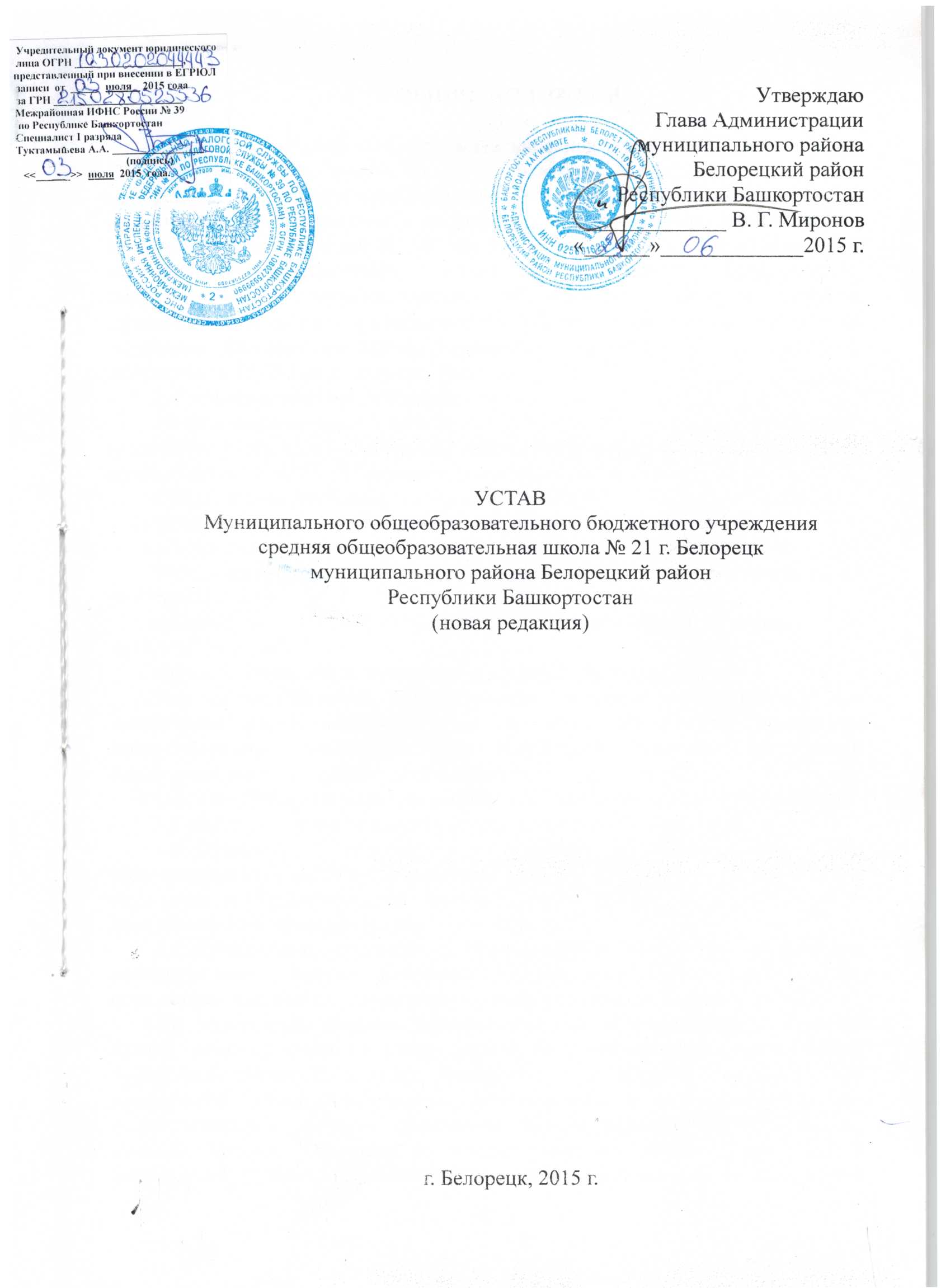 1. ОБЩИЕ ПОЛОЖЕНИЯМуниципальное общеобразовательное бюджетное учреждение средняя общеобразовательная школа № 21 г. Белорецк муниципального района Белорецкий район Республики Башкортостан (далее - Учреждение) передано в муниципальную собственность на основании постановления Правительства Республики Башкортостан № 312 от 30 декабря 2005 г. «Об утверждении перечней государственного имущества Республики Башкортостан, рередаваемого в муниципальную собственность городских округов, муниципальных районов и поселений Республики Башкортостан»,  создано на основании Решения исполкома Белорецкого городского Совета народных депутатов № 15-382 от 26 августа 1986 года.Официальное наименование Учреждения:Полное наименование Учреждения: Муниципальное общеобразовательное бюджетное учреждение средняя общеобразовательная школа № 21 г. Белорецк муниципального района Белорецкий район Республики Башкортостан.Сокращенное наименование Учреждения: МОБУ СОШ № 21 г.Белорецк.Полное и сокращенное наименование являются равнозначными.Место нахождения Учреждения:Юридический адрес: 453500, Республика Башкортостан, г. Белорецк, ул. 50 лет Октября, д. 48.Фактический адрес: 453500, Республика Башкортостан, г. Белорецк, ул. 50 лет Октября, д. 48.Официальный сайт Учреждения: www.bel21school.ucoz.ru.  Учреждение является некоммерческой организацией, созданной для выполнения работ, оказания услуг в целях обеспечения реализации предусмотренных законодательством Российской Федерации полномочий органов местного самоуправления в сфере общего образования.Тип образовательной организации: общеобразовательное учреждение.Организационно-правовая форма: бюджетное учреждение.Функции и полномочия Учредителя Учреждения от имени муниципального района Белорецкий район Республики Башкортостан осуществляет Администрация муниципального района Белорецкий район Республики Башкортостан (далее — Учредитель).Учреждение находится в ведении МКУ Управление образования муниципального района Белорецкий район Республики Башкортостан, осуществляющего полномочия главного распорядителя бюджетных средств.Учреждение является юридическим лицом, имеет самостоятельный баланс, лицевые счета по учету средств бюджета муниципального района Белорецкий район Республики Башкортостан и средств, полученных от приносящей доход деятельности, открываемых в финансовом органе, осуществляющим кассовое исполнение муниципального бюджета, печать, штампы, бланки. Открытие и ведение лицевых счетов Учреждения в финансовом управлении Администрации муниципального района Белорецкий район Республики Башкортостан осуществляется в порядке, установленном финансовым управлением Администрации муниципального района Белорецкий район Республики Башкортостан.  Учреждение от своего имени совершает сделки, приобретает имущественные и неимущественные права и несет обязанности, выступает истцом и ответчиком в суде в соответствии с действующим законодательством Российской Федерации. Учреждение приобретает права юридического лица с момента его государственной регистрации. Право осуществлять деятельность, на которую                                    в соответствии с законодательством требуется специальное разрешение - лицензия, возникает у Учреждения с момента ее получения. Учредитель не несет ответственность по обязательствам Учреждения. Учреждение не отвечает по обязательствам муниципального района Белорецкий район Республики Башкортостан. Учреждение формирует открытые и общедоступные информационные ресурсы, содержащие достоверную и актуальную информацию о своей деятельности, обеспечивает доступ к таким ресурсам посредством размещения их в информационно-телекоммуникационных сетях, в т. ч. на официальном сайте Учреждения в сети Интернет в соответствии с перечнем сведений, установленных федеральным законодательством. Медицинское обслуживание учащихся Учреждения обеспечивается медицинским персоналом, закрепленным ГБУЗ ЦРКБ, для работы которого Учреждение по согласованию с Учредителем предоставляет помещение с необходимым оборудованием в соответствии с санитарными правилами и нормативами в порядке, установленном действующим законодательством. Ответственность за здоровье и физическое развитие детей, проведение лечебно-профилактических мероприятий, соблюдение санитарно-гигиенических норм, режим и качество питания учащихся несет Администрация и педагогический персонал Учреждения, медицинский персонал ГБУЗ ЦРКБ.Организация питания учащихся и воспитанников осуществляется Учреждением в специально оборудованном помещении с соблюдением действующих санитарных правил и нормативов, установленных для общеобразовательных организаций. В своей деятельности Учреждение руководствуется  Конвенцией  ООН  о правах ребенка, Конституцией Российской Федерации, Конституцией Республики Башкортостан, Гражданским и Бюджетными  кодексами Российской Федерации, Федеральным Законом « Об образовании в Российской Федерации», и иными федеральными законами, Законом Республики Башкортостан «Об образовании»,  указами и распоряжениями  Президента Российской Федерации  Главы Республики Башкортостан, иными  законами и нормативными актами Республики Башкортостан, муниципальными правовыми актами муниципального образования  Белорецкого района, постановлениями и распоряжениями Администрации муниципального района  Белорецкий район Республики Башкортостан, настоящим Уставом.2. ПРЕДМЕТ, ЦЕЛИ И ВИДЫ ДЕЯТЕЛЬНОСТИ УЧРЕЖДЕНИЯ2.1 Предметом деятельности Учреждения является оказание услуг (выполнения работ) в целях осуществления предусмотренных законодательством Российской Федерации, нормативными правовыми актами Российской Федерации, Республики Башкортостан и нормативными правовыми актами органов местного самоуправления, полномочий органов местного самоуправления муниципального района Белорецкий район Республики Башкортостан по предоставлению общедоступного и бесплатного начального общего, основного общего, среднего общего образования.2.2 Деятельность Учреждения основывается на принципах демократии, гуманизма, общедоступности, приоритета общечеловеческих ценностей, жизни и здоровья человека, гражданственности, свободного развития личности, автономности и светского характера образования.2.3 Учреждение осуществляет обучение и воспитание в интересах личности, общества, государства, обеспечивает охрану здоровья и создания благоприятных условий для разностороннего развития личности, в том числе возможности и удовлетворения потребности учащегося в самообразовании и получении дополнительного образования. 2.4 Цели Учреждения:-	создание условий для реализации гражданами Российской Федерации гарантированного государством права на получение общедоступного                          и бесплатного начального общего, основного общего и среднего общего образования в соответствии с федеральными государственными образовательными стандартами;-	формирование личности учащегося, развитие его индивидуальных способностей, положительной мотивации и умений в учебной деятельности;-	формирование нравственных убеждений учащегося, эстетического вкуса и здорового образа жизни, высокой культуры межличностного                          и межэтнического общения, овладение основами наук, государственным языком Российской Федерации, навыками умственного и физического труда, развитие склонностей, интересов, способности к социальному самоопределению;-	развитие у учащегося интереса к познанию и его творческих способностей, формирование навыков самостоятельной учебной деятельности, подготовку учащегося к жизни в обществе, самостоятельному жизненному выбору, продолжению образования и началу профессиональной деятельности;-	воспитание у учащихся гражданственности, трудолюбия, уважения               к правам и свободам человека, любви к окружающей природе, Родине, семье, формирование здорового образа жизни;- формирование  общей культуры учащихся на основе усвоения федеральных государственных стандартов.2.5	Для достижения целей Учреждение осуществляет в установленном законодательством Российской Федерации порядке следующие виды основной деятельности: -	образовательная деятельность по основным общеобразовательным программам начального общего образования;-	образовательная деятельность по основным общеобразовательным программам основного общего образования;-	образовательная деятельность по основным общеобразовательным программам среднего общего образования;2.6 Основной деятельностью Учреждения признается деятельность, непосредственно направленная на достижение цели, ради которых оно создано.2.7	Учреждение вправе осуществлять иные виды деятельности (в том числе приносящие доход).2.7.1	Дополнительное образование для детей.2.7.2	Осуществление иной приносящей доход деятельности: консультации учителя-логопеда, педагога-психолога; выполнение работ по договорам;  деятельность в области спорта; деятельность спортивных объектов; деятельность столовой; выполнение работ (услуг) по государственным и муниципальным контрактам; сдача в аренду муниципального имущества, переданного в оперативное управление; предоставление услуг, связанных с организацией и проведением выставок, презентаций, круглых столов, семинаров, конференций, симпозиумов, конкурсов и иных аналогичных мероприятий; прокат спортинвентаря, спортивной одежды и обуви; предоставление автотранспортных услуг.2.8	Учреждение вправе осуществлять иные виды деятельности лишь постольку, поскольку это служит достижению целей, ради которых оно создано, и соответствующие этим целям, при условии, что такая деятельность указана                   в настоящем Уставе. Учреждение не вправе осуществлять виды деятельности, не предусмотренные настоящим Уставом.2.9 Учреждение вправе оказывать платные образовательные услуги по заданиям и за счет физических и (или) юридических лиц по договорам об образовании, заключаемым между Учреждением и физическими и (или) юридическими лицами, в соответствии с действующим законодательством.2.10	Платные образовательные услуги не могут быть оказаны вместо образовательной деятельности, финансируемой за счёт средств бюджета.2.10 Вопросы, касающиеся осуществления приносящей доход деятельности, не урегулированные настоящим уставом, регулируются локальными актами Учреждения (положениями) по осуществлению данных видов деятельности.3. ИМУЩЕСТВО И ФИНАНСЫ УЧРЕЖДЕНИЯ3.1	Имущество Учреждения закрепляется за ним на праве оперативного управления в порядке, установленном действующим законодательством. 3.2	Имущество, закрепленное за Учреждением на праве оперативного управления, является муниципальной собственностью.3.3	Земельный участок, необходимый для выполнения Учреждением своих уставных задач, предоставляется ему на праве постоянного бессрочного пользования.3.4	Учреждение владеет, пользуется и распоряжается закрепленным за ним имуществом в соответствии с его назначением, уставными целями своей деятельности и решениями Учредителя в рамках, установленных законодательством Российской Федерации, муниципальными правовыми актами муниципального района Белорецкий район Республики Башкортостан.3.5	Учреждение без согласия Учредителя не вправе распоряжаться особо ценным движимым имуществом, закрепленным за ним Учредителем или приобретенным  Учреждением за счет средств, выделенных ему Учредителем на приобретение такого имущества, а также недвижимым имуществом. Остальным имуществом, в том числе недвижимым имуществом, Учреждение вправе распоряжаться самостоятельно, если иное не предусмотрено действующим законодательством.Учреждение отвечает по своим обязательствам, закрепленным за ним имуществом, находящимся у него на праве оперативного управления,                               за исключением недвижимого имущества и особо ценного движимого имущества, закрепленных за ним Учредителем или приобретенных Учреждением за счет средств, выделенных ему Учредителем на приобретение этого имущества.Перечень особо ценного движимого имущества определяется Учредителем.3.6	Источниками формирования имущества и финансовых ресурсов Учреждения являются:1) имущество, закрепленное за ним на праве оперативного управления;2) бюджетные поступления; 3) средства от оказания платных образовательных услуг;4) добровольные пожертвования граждан и юридических лиц;5) иные источники, не запрещенные действующим законодательством.3.7	Имущество и средства Учреждения отражаются на его балансе                            и используются для достижения целей, определенных настоящим Уставом.3.8	Доходы, полученные Учреждением от приносящей доход деятельности, а также средства, полученные от родителей (законных представителей)  учащихся за предоставление платных образовательных и иных услуг, а так же в результате пожертвований российских и иностранных юридических и физических лиц, поступают в самостоятельное распоряжение Учреждения и используются им для достижения целей, ради которых оно создано. Имущество, приобретенное Учреждением за счет средств, полученных                    от приносящей доход деятельности, учитывается обособленно и поступает               в самостоятельное распоряжение Учреждения, если иное не предусмотрено законодательством Российской Федерации.3.9	Учредитель не имеет права на получение доходов от осуществления  Учреждением деятельности и использования закрепленного за Учреждением имущества.3.10	Учредитель вправе в установленном порядке изъять излишнее, неиспользуемое либо используемое не по назначению имущество, закрепленное за Учреждением на праве оперативного управления, и распорядиться                      им по своему усмотрению.3.11	Контроль за сохранностью имущества, закрепленного за Учреждением на праве оперативного управления, и использованием его по назначению осуществляет Учредитель в установленном законодательством Российской Федерации и нормативной документацией муниципального образования порядке.3.12	Права Учреждения на объекты интеллектуальной собственности регулируются законодательством Российской Федерации.3.13	Имущество, закрепленное за Учреждением или приобретенное за счет средств, выделенных ему Учредителем на приобретение этого имущества, а также находящееся у Учреждения особо ценное движимое имущество подлежат обособленному учету в установленном порядке.3.14 Имущество Учреждения, оставшееся после удовлетворения требований кредиторов, а также имущество, на которое в соответствии с действующим законодательством не может быть обращено взыскание по обязательствам Учреждения, передается ликвидационной комиссией Учредителю.4. УПРАВЛЕНИЕ УЧРЕЖДЕНИЕМ4.1	Управление Учреждением осуществляется на основе сочетания принципов единоначалия и коллегиальности.4.2	Единоличным исполнительным органом Учреждения является директор, который осуществляет текущее руководство деятельностью Учреждения.4.3	Коллегиальными органами управления являются: Общее собрание работников Учреждения, Педагогический совет.4.4	В целях учета мнения учащихся, родителей (законных представителей) несовершеннолетних учащихся и педагогических работников по вопросам управления Учреждением и при принятии Учреждением локальных нормативных актов, затрагивающих их права и законные интересы, по инициативе учащихся, родителей (законных представителей) несовершеннолетних учащихся и педагогических работников в Учреждении могут создаваться:-	советы учащихся;-	советы родителей (законных представителей) несовершеннолетних учащихся;-	профессиональные союзы работников и их представительные органы.Порядок участия советов учащихся и советов родителей (законных представителей) несовершеннолетних учащихся в управлении Учреждением: -	формирование письменного мотивированного мнения на проекты локальных нормативных актов, затрагивающих их права и законные интересы;-	участие в обсуждении планов работы Учреждения, программ и проектов развития Учреждения; -	направление заявлений, протоколов или иных материалов, выражающих учет образовательных потребностей и запросов при разработке и утверждении образовательных программ, учебных планов Учреждения;-	формирование письменного мнения при применении к учащимся дисциплинарных взысканий, в других случаях, предусмотренных законодательством и иными правовыми актами федерального и регионального уровней, нормативными актами органов местного самоуправления                              и локальными нормативными актами Учреждения.4.5	Директор:4.5.1	 Директор в рамках своей компетенции:-	организует работу Учреждения;-	выступает без доверенности от имени Учреждения;-	утверждает образовательные программы Учреждения; -	утверждает и вводит в действие локальные нормативные акты Учреждения;-	заключает договоры, в том числе трудовые;-	утверждает штатное расписание Учреждения, структуру управления Учреждением и должностные обязанности работников Учреждения;-	выдает доверенности, совершает иные юридические действия;-	утверждает план финансово-хозяйственной деятельности Учреждения и регламентирующие деятельность Учреждения внутренние документы;-	открывает счета в кредитных организациях или лицевые счета                      в финансовых органах муниципального района Белорецкий район Республики Башкортостан в порядке, установленном действующим законодательством Российской Федерации;-	принимает и увольняет работников Учреждения, поощряет работников, применяет к ним меры дисциплинарного взыскания в соответствии с действующим законодательством Российской Федерации, создает условия             и организует дополнительное профессиональное образования работников Учреждения;-	делегирует свои права заместителям, распределяет между ними обязанности;-	в пределах своей компетенции издает приказы, дает распоряжения                и указания, обязательные для исполнения всеми работниками Учреждения;-	пользуется социальными гарантиями, предусмотренными действующим законодательством и условиями трудового договора;-	решает иные вопросы, отнесенные законодательством Российской Федерации, настоящим Уставом к его компетенции.4.5.2	Директор Учреждения обязан:1)	обеспечивать:-	выполнение муниципального задания Учредителя в полном объеме;-	составление, утверждение и выполнение плана финансово-хозяйственной деятельности Учреждения;-	своевременную выплату заработной платы работникам Учреждения, принимать меры по повышению размера заработной платы работникам;-	безопасные условия труда работникам Учреждения;-	составление и утверждение отчета о результатах деятельности Учреждения и об использовании закрепленного за ним на праве оперативного управления имущества;-	целевое использование бюджетных средств, предоставляемых Учреждению из бюджета муниципального района Белорецкий район Республики Башкортостан и соблюдение Учреждением финансовой дисциплины;-	сохранность, рациональное и эффективное использование имущества, закрепленного на праве оперативного управления за Учреждением;-	согласование с Учредителем создания и ликвидации филиалов Учреждения, открытие и закрытие представительств;-	согласование распоряжения недвижимым имуществом и особо ценным движимым имуществом, закрепленными за Учреждением Учредителем или приобретенными за счет средств, выделенных Учредителем на приобретение такого имущества;-	согласование внесения Учреждением недвижимого имущества                   и особо ценного движимого имущества, закрепленных за Учреждением Учредителем  или приобретенных Учреждением за счет средств, выделенных ему Учредителем на приобретение этого имущества, в уставный (складочный) капитал других юридических лиц или передачу этого имущества иным образом другим юридическим лицам в качестве их Учредителя или участника;2)	рассматривать обращения о применении к работникам Учреждения, нарушающим и (или) ущемляющим права учащихся, родителей (законных представителей) несовершеннолетних учащихся, дисциплинарных взысканий. Такие обращения подлежат обязательному рассмотрению директором                            с привлечением учащихся, родителей (законных представителей) несовершеннолетних учащихся;3)	утверждать состав Комиссии по урегулированию споров между участниками образовательных отношений;4)	выполнять иные обязанности, установленные законами и иными федеральными нормативными правовыми актами, правовыми актами Республики Башкортостан, нормативными правовыми актами муниципального района Белорецкий район Республики Башкортостан, а также Уставом Учреждения и решениями Учредителя, принятыми в рамках его компетенции.4.6	  Директор Учреждения несет перед Учреждением ответственность:-	в размере убытков, причиненных Учреждению в результате совершения крупной сделки с нарушением требований действующего законодательства, независимо от того, была ли эта сделка признана недействительной;-	в размере убытков, причиненных им Учреждению в результате совершения сделки, которая была совершена с нарушением порядка, установленного действующим законодательством.4.7	По согласованию с педагогическим коллективом директор Учреждения назначается на должность и освобождается от должности Учредителем.4.8	Директор Учреждения осуществляет свою деятельность на основании заключенного с Учредителем срочного трудового договора.4.9	К компетенции Общего собрания работников Учреждения относятся: -	внесение предложений в программы, проекты развития Учреждения,      в том числе направления образовательной деятельности и иные виды деятельности Учреждения;-	решение вопросов о создании условий, обеспечивающих безопасность обучения, воспитания учащихся, охрану и укрепление их здоровья;                            охраны и безопасности условий труда работников, об организации питания учащихся и работников Учреждения;-	обсуждение вопросов состояния трудовой дисциплины в Учреждении                и мероприятий по её укреплению, рассмотрение фактов нарушения трудовой дисциплины работниками Учреждения;-	определение порядка и условий предоставления социальных гарантий и льгот в пределах компетенции Учреждения;-	заслушивание отчета директора о результатах работы и перспективах развития;-	заслушивание директора и представителя профсоюзной организации                     о ходе выполнения коллективного договора;-	принятие устава, коллективного договора, правил внутреннего трудового распорядка, положения об оплате труда работников Учреждения, изменений и дополнений устава и коллективного договора Учреждения;-	рассмотрение и принятие отчета о результатах самообследования Учреждения, иных отчетов, предусмотренных законодательством и актами муниципального района Белорецкий район Республики Башкортостан;-	выдвижение представителей работников для участия в Комиссии                     по ведению коллективных переговоров и подготовке проекта коллективного договора, которая создается для решения вопросов заключения, изменения               и дополнения коллективного договора;-	осуществление контроля выполнения коллективного договора;-	определение численности и срока полномочий Комиссии по трудовым спорам Учреждения, выбор ее членов;-	представление работников Учреждения на награждение отраслевыми             и государственными наградами;-	иные вопросы, предусмотренные законодательством Российской Федерации и Республики Башкортостан.Решения Общего собрания работников Учреждения, принятые в пределах               его компетенции и в соответствии с законодательством Российской Федерации, являются обязательными для всех участников образовательных отношений.4.10	Общее собрание работников проводится не реже одного раза в год. Решение о созыве Общего собрания работников принимает директор Учреждения.4.11	Общее собрание работников действует бессрочно, формируется из всех работников Учреждения в соответствии со списочным составом на момент проведения собрания.Общее собрание правомочно принимать решения, если на нем присутствует не менее половины работников.Решения Общего собрания принимаются абсолютным большинством голосов (не менее 50% голосов присутствующих плюс один) и оформляются протоколом. Решения являются обязательными, исполнение решений организуется директором Учреждения. Директор отчитывается на очередном Общем собрании работников об исполнении и (или) о ходе исполнения решений предыдущего Общего собрания.Общее собрание выступает от имени Учреждения в случаях представления документов и материалов Учреждения для участия его в конкурсах, проектах, государственных и муниципальных программах и др.4.12	Педагогический совет Учреждения является постоянно действующим коллегиальным органом управления, который создается для рассмотрения основных вопросов образовательного процесса.4.13	Членами Педагогического совета являются все педагогические работники, а также иные работники Учреждения, чья деятельность связана с содержанием и организацией образовательного процесса. Председателем Педагогического совета является директор Учреждения.4.14	Решения Педагогического совета по вопросам, входящим в его компетенцию, правомочны, если на заседании присутствовало не менее половины его членов. Решения принимаются простым большинством голосов. При равенстве голосов голос Председателя Педагогического совета является решающим. Педагогический совет в полном составе собирается не реже четырех раз в год.4.15	Педагогический совет Учреждения:-	определяет стратегию развития Учреждения;-	рассматривает и принимает образовательные программы;-	принимает правила внутреннего распорядка учащихся, локальные нормативные акты, регламентирующие образовательную деятельность Учреждения;-	определяет направления расходования внебюджетных средств                         и содействие их привлечению для обеспечения образовательной деятельности                и развития Учреждения;-	заслушивает отчет директора Учреждения и отдельных работников;-	решает вопросы комплектования классов и иные вопросы по заданию директора Учреждения;-	принимает решение о переводе в следующий класс, условном переводе в следующий класс, о повторном обучении, обучении по адаптированным образовательным программам в соответствии с рекомендациями психолого-медико-педагогической комиссии, обучении по индивидуальному учебному плану;-	принимает решение об отчислении учащегося из Учреждения,                   как меры дисциплинарного взыскания;-	обсуждает и проводит выбор учебных планов;-	организует работу по повышению квалификации педагогических работников, развитию их творческой инициативы, распространению передового педагогического опыта;-	определяет направления и осуществляет обобщение методической                и опытно-экспериментальной работы;-	выдвигает представителей работников для участия в Комиссии                 по урегулированию споров между участниками образовательных отношений.Решения Педагогического совета Учреждения, принятые в пределах его компетенции и соответствии с законодательством Российской Федерации, доводятся до сведения педагогических работников приказом директора                     и являются обязательными для всех участников образовательных отношений.4.16	Педагогический совет выступает от имени Учреждения в случаях представления документов и материалов Учреждения для участия его                         в конкурсах, проектах, государственных и муниципальных программах и др.4.17	Для содействия Учреждению в решении вопросов, связанных с оказанием помощи в воспитании и обучении учащихся, в Учреждении по инициативе родителей может быть создан родительский комитет. 4.18	Представители советов учащихся, родителей (законных представителей) несовершеннолетних учащихся, родительского комитета информируют директора Учреждения о факте создания указанных органов, содержании документов, регламентирующих их деятельность и планируемых направлениях совместной деятельности.4.19	К компетенции Учредителя в области управления Учреждением относится в порядке, установленном действующим законодательством:1)	определение цели, задач и основных направлений деятельности Учреждения;2)	утверждение Устава Учреждения, внесение в него изменений                           по согласованию с Собственником;3)	рассмотрение вопросов создания и ликвидации филиалов Учреждения, открытия и закрытия его представительств, в том числе по предложению руководителя Учреждения;4)	рассмотрение вопросов реорганизации и ликвидации Учреждения, изменения его типа, в том числе по предложению руководителя Учреждения;5)	утверждение передаточного акта или разделительного баланса                         Учреждения;6)	формирование ликвидационной комиссии и утверждение промежуточного и окончательного ликвидационного баланса Учреждения;7)	назначение и увольнение руководителя Учреждения, а также заключение и расторжение трудового договора с ним, если для организаций соответствующей сферы деятельности действующим законодательством                 не предусмотрен иной порядок назначения руководителя и прекращения                 его полномочий и (или) заключения и прекращения трудового договора с ним;8)	формирование и утверждение муниципального задания Учреждения;9)	осуществление финансового обеспечения выполнения Учреждением муниципального задания, указанного в подпункте 8 настоящего пункта;10)	принятие решений о досрочном прекращении или изменении объемов муниципального задания, указанного в подпункте 8 настоящего пункта;11)	осуществление расчета нормативных затрат на выполнение муниципального задания, указанного в подпункте 8 настоящего пункта, на содержание соответствующего недвижимого имущества и особо ценного движимого имущества, уплату налогов;12)	осуществление контроля исполнения Учреждением муниципального задания, указанного в подпункте 8 настоящего пункта, сбор отчетности Учреждения;13)	рассмотрение предложений руководителя Учреждения о совершении сделок с имуществом Учреждения в случаях, если для совершения таких сделок требуется согласие Учредителя;14)	рассмотрение предложений руководителя Учреждения о внесении недвижимого имущества, закрепленного за Учреждением или приобретенного Учреждением за счет средств, выделенных ему Учредителем на приобретение этого имущества, а также находящегося у Учреждения особо ценного имущества, в уставный складочный капитал других юридических лиц или передаче такового имущества иным образом другим юридическим лицам, в качестве учредителя или участника; 15)	разработка программных мероприятий, направленных на развитие Учреждения;16)	решение иных вопросов, предусмотренных действующим законодательством, настоящим уставом.5. ОРГАНИЗАЦИЯ ОБРАЗОВАТЕЛЬНОГО ПРОЦЕССА                                          5.1	Организация образовательного процесса в Учреждении осуществляется в соответствии с нормативными правовыми актами федерального и регионального уровней, Учредителя, локальными нормативными актами, принимаемыми в пределах компетенции Учреждения, в соответствии с законодательством и иными нормативными правовыми актами Российской Федерации, Республики Башкортостан, нормативными правовыми актами органов местного самоуправления муниципального района Белорецкий район Республики Башкортостан. 5.2 К компетенции Учреждения в установленной сфере деятельности относятся:1)  разработка и принятие правил внутреннего распорядка учащихся, правил внутреннего трудового распорядка, иных локальных нормативных актов;2) материально-техническое обеспечение образовательной деятельности, оборудование помещений в соответствии с государственными и местными нормами и требованиями, в том числе в соответствии с федеральными государственными образовательными стандартами, федеральными государственными требованиями, образовательными стандартами;3) предоставление учредителю и общественности ежегодного отчета о поступлении и расходовании финансовых и материальных средств, а также отчета о результатах самообследования;4)  установление штатного расписания, если иное не установлено нормативными правовыми актами Российской Федерации, Республики Башкортостан;5)  прием на работу работников, заключение с ними и расторжение трудовых договоров;6)  разработка и утверждение образовательных программ образовательной организации;7)  разработка и утверждение по согласованию с учредителем программы развития образовательной организации;8)  прием учащихся в образовательную организацию;9)  определение списка учебников в соответствии с утвержденным федеральным перечнем учебников, рекомендованных к использованию при реализации имеющих государственную аккредитацию образовательных программ начального общего, основного общего, среднего общего образования, а также учебных пособий, допущенных к использованию при реализации указанных образовательных программ;10) осуществление текущего контроля успеваемости и промежуточной аттестации учащихся, установление их форм, периодичности и порядка проведения;11) индивидуальный учет результатов освоения учащимися образовательных программ, а также хранение в архивах информации об этих результатах на бумажных и (или) электронных носителях;12)  использование и совершенствование методов обучения и воспитания, образовательных технологий, электронного обучения;13) проведение самообследования, обеспечение функционирования внутренней системы оценки качества образования;14) создание необходимых условий для охраны и укрепления здоровья, организации питания учащихся и работников образовательной организации;15) организация социально-психологического тестирования учащихся в целях раннего выявления незаконного потребления наркотических средств и психотропных веществ в порядке, установленном федеральным органом исполнительной власти, осуществляющим функции по выработке государственной политики и нормативно-правовому регулированию в сфере образования;16)  создание условий для занятия учащимися физической культурой и спортом;17)   приобретение или изготовление бланков документов об образовании и (или) о квалификации;18) установление требований к одежде учащихся, если иное не установлено Федеральным законом "Об образовании в Российской Федерации" или законодательством субъектов Российской Федерации;19) содействие деятельности общественных объединений учащихся, родителей (законных представителей) несовершеннолетних учащихся, осуществляемой в образовательной организации и не запрещенной законодательством Российской Федерации;20)  организация научно-методической работы, в том числе организация и проведение научных и методических конференций, семинаров;21)  обеспечение создания и ведения официального сайта образовательной организации в сети "Интернет";22) иные вопросы в соответствии с законодательством Российской Федерации.5.3 Учреждение, исходя из государственной гарантии прав граждан на получение бесплатного среднего общего образования, осуществляет образовательный процесс, соответствующий трем уровням образования:I уровень  -  начальное общее  образование (нормативный срок освоения 4 года). Требования к результатам освоения учащимися основной образовательной программы основного начального образования:- личностные результаты: готовность и способность учащихся к саморазвитию, сформированность мотивации к учению и познанию, ценностно-смысловые установки выпускников начальной школы, отражающие их индивидуально-личностные позиции, социальные компетентности, личностные качества; сформированность основ российской и гражданской идентичности;                - метапредметные результаты: освоенные ими универсальные учебные действия (познавательные, регулятивные и коммуникативные),  составляющие основу умения учиться (функциональной грамотности);-  предметные результаты: система основополагающих элементов научного знания по каждому предмету как основа современной научной картины мира и опыт деятельности по получению нового знания, его преобразованию и применению, специфический для каждой предметной области. II уровень - основное общее образование (нормативный срок освоения 5 лет).Требования к результатам освоения учащимися основной образовательной программы основного общего образования:- личностных, включающих готовность и способность учащихся к саморазвитию и личностному самоопределению, сформированность их мотивации к обучению и целенаправленной деятельности, системы значимых социальных и межличностных отношений, ценностно – смысловых установок, отражающих личностные и гражданские позиции в деятельности, социальные компетенции, правосознание, способность ставить цели и строить жизненные планы, способность к осознанию российской идентичности в поликультурном социуме;- метапредметным, включающим освоенные обучающимися межпредметные понятия и универсальные учебные действия (регулятивные, познавательные, коммуникативные), способность их использования в учебной, познавательной и социальной практике, самостоятельность планирования и осуществления учебной деятельности и организации учебного сотрудничества с педагогами и сверстниками, построение индивидуальной образовательной траектории;- предметным, включающим освоенные обучающимися в ходе изучения учебного предмета умения специфические для  данной предметной области, виды деятельности по получения нового знания в рамках учебного предмета, его преобразованию и применению в учебных, научно – проектных типа мышления, научных представлений о ключевых теориях, типах и видах отношений, владения научной терминологией, ключевым понятиям, методами и приемами.Основное общее образование является базой для получения среднего общего образования, начального и среднего профессионального образования.III уровень - среднее общее образование (нормативный срок освоения 2 года) — является завершающим этапом общеобразовательной подготовки, обеспечивающим освоение обучающимися общеобразовательных программ данной ступени образования, развитие устойчивых познавательных интересов и творческих способностей учащегося, формирование навыков самостоятельной учебной деятельности на основе дифференциации обучения.По желанию учащихся и их родителей может быть введено обучение по различным профилям и направлениям. Среднее общее образование является базой для получения  начального профессионального,  среднего профессионального и высшего профессионального образования. Основные общеобразовательные программы начального общего, основного общего и среднего  общего образования обеспечивают реализацию федерального государственного образовательного стандарта с учетом образовательных потребностей и запросов учащихся и включают в себя учебный план, рабочие программы учебных курсов, предметов, дисциплин (модулей) и другие материалы, обеспечивающие духовно-нравственное развитие, воспитание и качество подготовки учащихся. Обучение осуществляется в очной форме. Обучение в форме семейного образования и самообразования осуществляется с правом последующего прохождения промежуточной и государственной итоговой аттестации.5.4	Локальные нормативные акты (положения, инструкции, порядки, правила), содержащие нормы, регулирующие образовательные отношения, принимаются в следующем порядке:-	подготовка проекта локального акта;-	обсуждение (экспертиза) и согласование проекта локального акта;-	принятие и утверждение локального акта;-	обнародование локального акта.5.5	При принятии локальных нормативных актов, затрагивающих права учащихся, родителей (законных представителей) учащихся учитывается мнение советов родителей, (законных представителей) несовершеннолетних учащихся (при их наличии).5.6	Приказы издаются и утверждаются руководителем Учреждения. Положения, инструкции, порядки, правила принимаются коллегиальными органами управления в соответствии с их компетенцией и утверждаются руководителем Учреждения.5.7	Организация образовательного процесса в Учреждении регламентируется годовым календарным учебным графиком, образовательными программами, разрабатываемыми Учреждением самостоятельно, санитарными правилами и нормативами, локальными нормативными актами Учреждения.5.8	Основные образовательные программы в Учреждении разрабатываются с учетом соответствующих примерных основных образовательных программ и должны обеспечивать достижение учащимися результатов освоения основных образовательных программ, установленных соответствующими федеральными государственными образовательными стандартами.5.9	Обучение и воспитание в Учреждении ведется на государственном языке Российской Федерации.5.10	Прием в Учреждение осуществляется в соответствии с действующим законодательством и Правилами приема в Учреждение.5.11	При приеме учащихся Учреждение обязано ознакомить родителей (законных представителей) несовершеннолетних учащихся с Уставом, лицензией на осуществление образовательной деятельности, свидетельством             о государственной аккредитации, с образовательными программами и другими документами, регламентирующими деятельность Учреждения.5.12	Пятидневная и (или) шестидневная учебная неделя в Учреждении устанавливается с учетом максимально допустимой недельной нагрузки                   на одного учащегося.5.13	Наполняемость классов, групп, групп продленного дня устанавливается в соответствии с нормативами действующих СанПиН. При наличии необходимых условий и средств возможно комплектование классов, групп и групп продленного дня с меньшей наполняемостью.5.14	Начальное общее образование, основное общее образование, среднее общее образование являются обязательными уровнями образования. Учащиеся, не освоившие основной образовательной программы начального общего и (или) основного общего образования, не допускаются к обучению на следующих уровнях общего образования. Требование обязательности среднего общего образования применительно к конкретному учащемуся сохраняет силу                      до достижения им возраста восемнадцати лет, если соответствующее образование не было получено им ранее.5.15	Учреждение разрабатывает и утверждает по согласованию с Учредителем программы развития Учреждения.5.16	Учреждение осуществляет: текущий контроль успеваемости                                и промежуточную аттестацию учащихся; индивидуальный учет результатов освоения учащимися образовательных программ, а также хранение в архивах информации об этих результатах; внутреннюю оценку качества образования.5.17	С учетом потребностей и возможностей личности образовательные программы могут осваиваться вне учреждения в форме семейного образования и самообразования. Формы обучения по конкретной образовательной программе определяются с учетом требований федеральных государственных образовательных стандартов. Допускается сочетание форм получения образования и форм обучения.5.18	Учреждение обеспечивает занятия на дому с учащимися                                     по индивидуальному учебному плану в соответствии с медицинским заключением о состоянии здоровья. Родители (законные представители) учащихся обязаны создать условия для проведения занятий на дому.5.19	Освоение основных общеобразовательных программ завершается обязательной государственной итоговой аттестацией учащихся.5.20	Лицам, не завершившим основное общее, среднее общее образование, выдается справка об обучении или о периоде обучения по образцу, самостоятельно устанавливаемому Учреждением. 5.21	Выпускникам, успешно прошедшим государственную итоговую аттестацию, выдается документ об образовании, образец которого  устанавливается федеральным органом исполнительной власти, осуществляющим функции по выработке государственной политики                              и нормативно-правовому регулированию в сфере образования.5.22 Положения, касающиеся образовательного процесса, участников образовательного процесса (их права и обязанности), правила приема учащихся, режим занятий учащихся, порядок текущего контроля успеваемости и промежуточной аттестации учащихся, порядок и основания перевода, отчисления и восстановления учащихся, порядок оформления возникновения, приостановления и прекращения отношений между Учреждением и родителями (законными представителями) учащихся, закреплены в локальных актах Учреждения.6. ПОРЯДОК ВНЕСЕНИЯ ИЗМЕНЕНИЙ В УСТАВ И ЛОКАЛЬНЫЕ ПРАВОВЫЕ АКТЫ6.1  Все изменения и дополнения в Устав Учреждения вносятся по решению Учредителя, утверждаются им и регистрируются в установленном законом порядке.6.2    Изменения и дополнения к Уставу являются его неотъемлемой частью и приобретают силу с момента их государственной регистрации.6.3  Локальные акты учреждения не могут противоречить настоящему Уставу.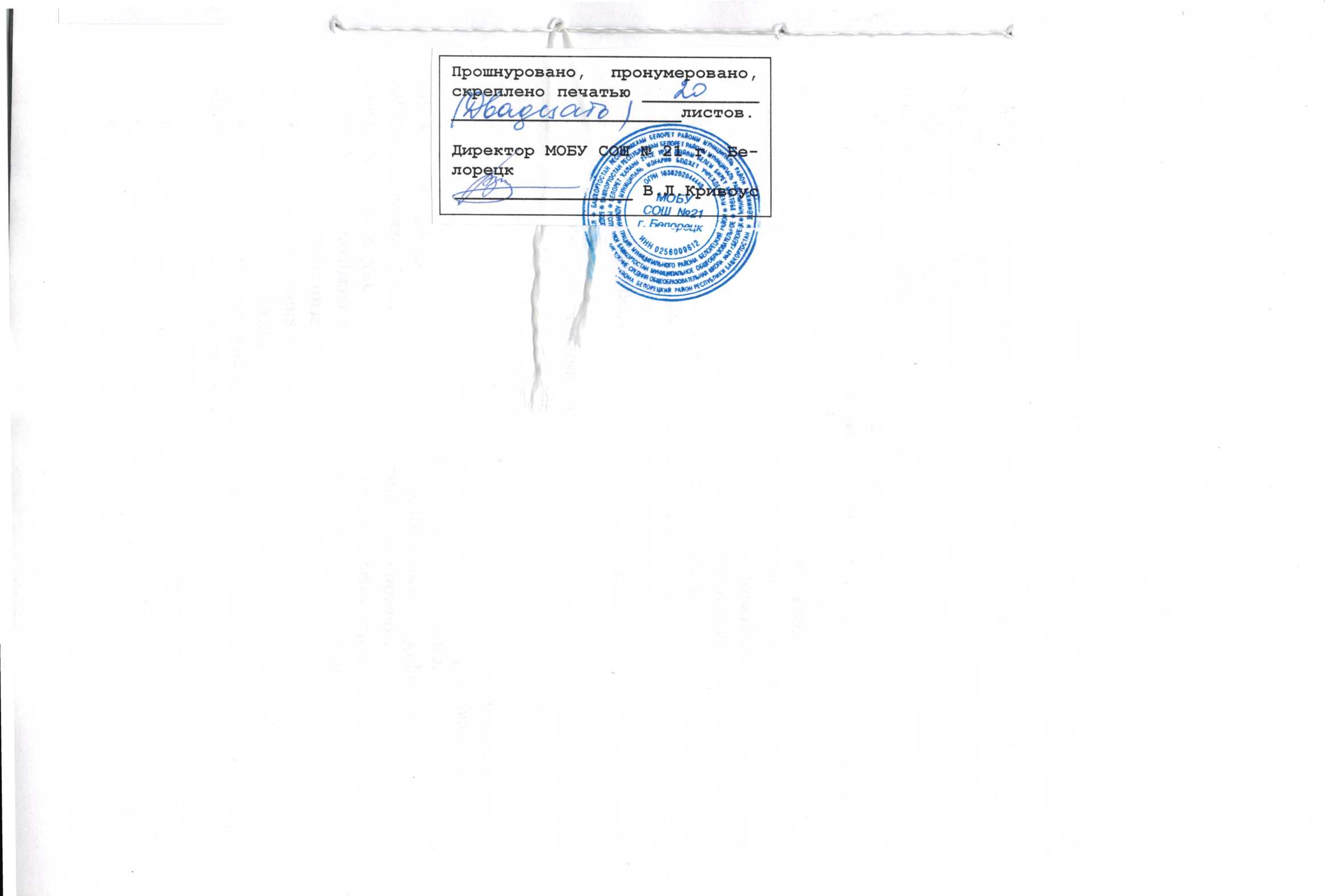 